Jouw bedrijfsnaam Straatnaam 50 4444XX  Amsterdam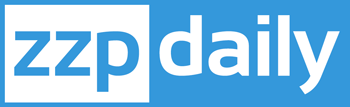 KVK:	1111111BTW:  NL001234567B01 Bank: NL91ABNA0417164300Bedrijfsnaam van klant Straatnaam 308333XX  AmsterdamFactuurFactuurdatum:01.01.2022Factuurnummer:  2022001Vervaldatum:31.01.2022OmschrijvingTariefTotaalBTW5uurFoto’s voor bedrijfsbrochure€ 25,00€ 125,0021%5uurReiskosten€ 10,00€ 50,0021%Subtotaal€ 175,0021% BTW€ 36,75Totaal€ 211,75